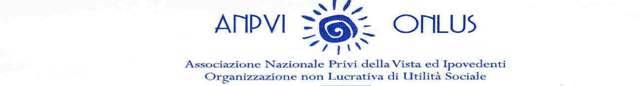 CON IL PATROCINIO DI:             	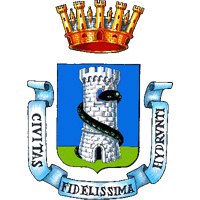 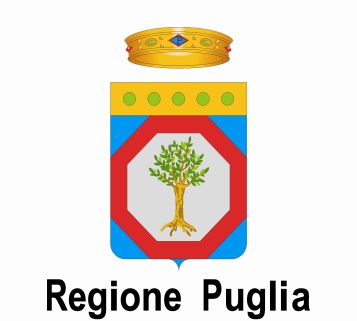 										COMUNE DI OTRANTO 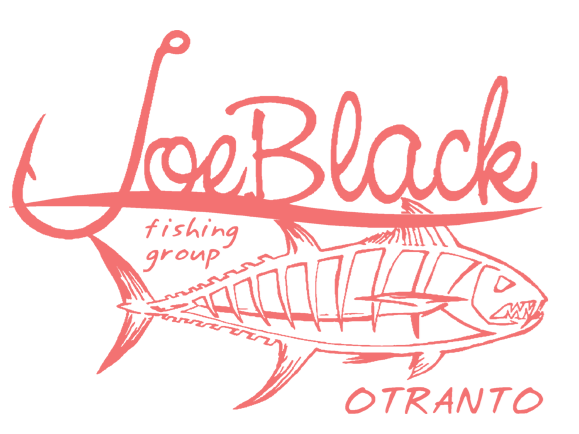 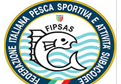 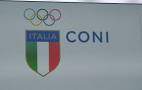 																														PROGRAMMA MANIFESTAZIONE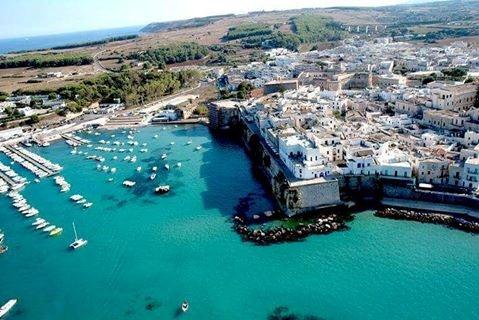 1” EDIZIONE TROFEO NAZIONALE DI PESCA CON CANNA DA RIVA CON PESCATORI NON VEDENTISABATO 22/10/2016  SUL ( MOLO SAN NICOLA) A OTRANTOORE 9:30 INCONTRO PRESSO STRUTTURA RICETTIVA, BRIEFING OBBLICATORIO PER I PARTECIPANTI SULLE ATTIVITA’ DELLA F.I.P.S.A.S.  E SULLE REGOLE E MODALITA’ RIGUARDANTI LA COMPETIZIONE  DA SVOLGERE, APPELLO DEI CONCORRENTI;  ORE 14:30 RAGGIUNGIMENTO DEL CAMPO DI GARA  (MOLO SAN NICOLA); POSIZIONAMENTO DEI CONCORRENTI E ASSEGNAZIONE DEI TUTORI CHE AIUTERANNO NELLE ATTIVITA’ DI GARA;ORE   15:30   INIZIO GARA;  ORE   18:30  TERMINE   GARA; ORE  20:00   CENA  SOCIALE  PREMIAZIONE, COSTO APROSSIMATIVO EURO 25 A PERSONA.Per Sistemazione Alberghiera  Hotel Vittoria **** Via Catona -72028 Otranto (Le) Tel +39 0836 237280 I Camera Doppia   Con Prima Colazione  Euro 85 Camera Doppia Uso Singola  Con Prima Colazione  Euro 50.